Raise Your Hand
Email TemplatesIntroduction Email: Subject: Raise Your Hand for Central Minnesota in our United Way CampaignBody: 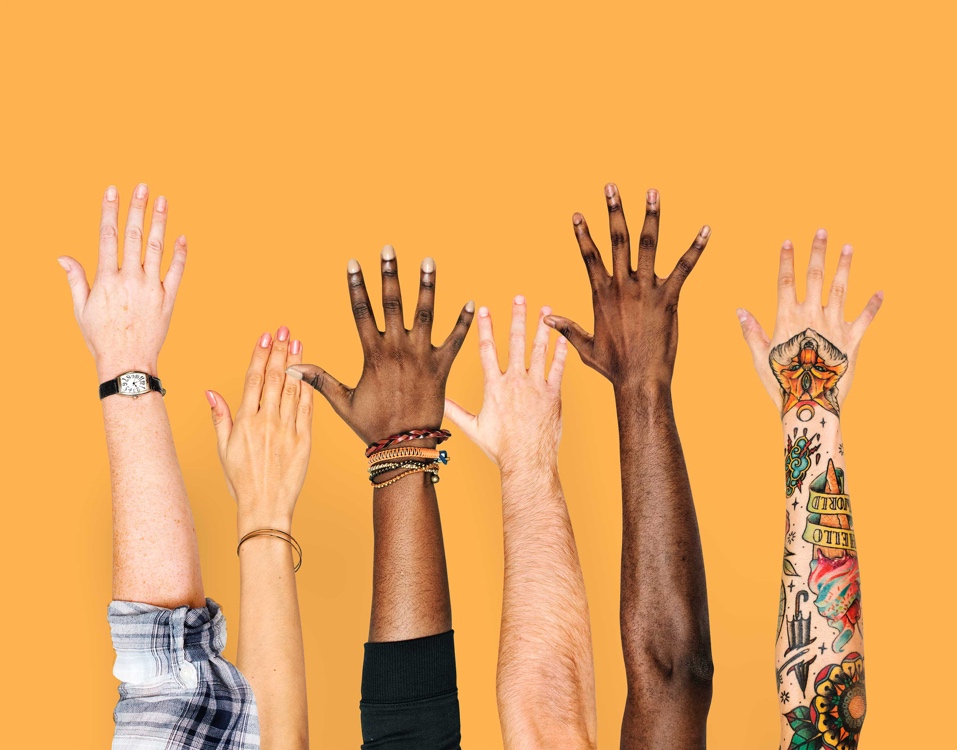 [Company Name]’s United Way Campaign starts today! Today we invite you to Raise Your Hand with United Way of Central Minnesota for the heatlh, education, and financial stability of all Central Minnesotans. Help everyone here get the chance they deserve. You might feel like it’s impossible to tackle issues like poverty, hunger, or homelessness, but your United Way gift can join others to solve those big challenges on a scale no single organization or individual can accomplish on their own. This is your chance to live a life of purpose and compassion. This is your change to lift others up here in Central Minnesota. What does United Way do? Click here to find out moreCampaign Dates: _______ to _______How to Give: [link to epledge if applicable] or list here how to get a pledge form from your company. If your company offers a match, mention it here. You can also include information about your campaign goals. Company’s CampaignCampaign Theme: add if applicableAdd dates for campaign rallies, bake sales, potlucks, raffles, etc. Make sure to mention incentives, such as jean days, early outs, lunches, etc. ________________________________________________You have the power to do good. United Way can amplify your impact. Together, [Company Name] LIVES UNITED. Thank you, [CEO or WIC Signature]